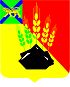 КОНТРОЛЬНО-СЧЕТНАЯ КОМИССИЯМИХАЙЛОВСКОГО МУНИЦИПАЛЬНОГО РАЙОНА ул. Красноармейская. д. 24, с. Михайловка, Михайловский район Приморский крайЗАКЛЮЧЕНИЕна проектпостановления администрации Михайловского муниципального района «О внесении изменений в  постановление администрации Михайловского    муниципального района  от 20.10.2020г.   № 918-па «Об утверждении муниципальной программы «Содействие развитию малого и среднего предпринимательства на территории     Михайловского  муниципального района на 2021-2023 годы».        11.08.2023г.                                                                                                                 № 25      Правовая основа финансово-экономической экспертизы:      Правовая основа финансово-экономической экспертизы включает в себя:Бюджетный кодекс РФ,  Федеральный закон от 06.10.2003 № 131-ФЗ «Об общих принципах организации местного самоуправления в Российской Федерации»,    Федеральный закон РФ   от 07.02.2011года  № 6-ФЗ «Об общих принципах организации и деятельности контрольно-счетных органов субъектов Российской Федерации и муниципальных образований», решение Думы Михайловского муниципального района от 28.10.2021г. № 135 «Об утверждении Положения о Контрольно-счетной комиссии Михайловского муниципального района», Положение «О бюджетном   процессе в Михайловском муниципальном районе», утвержденное решением Думы Михайловского муниципального района от 31.03.2022  № 193,  распоряжение Контрольно-счетной комиссии Михайловского муниципального района от 18.01.2022г. № 10-ра «Об утверждении Стандарта внешнего финансового контроля «Финансово-экономическая экспертиза муниципальных программ»   Основание для проведения финансово-экономической экспертизы – пункт 1.4 Плана работы Контрольно-счетной комиссии  на 2023 год, утвержденного Распоряжением председателя Контрольно-счетной комиссии  29.12.2022г. № 86-ра, письмо администрации Михайловского муниципального района о направлении проекта постановления от 02.08.2023г. № 3946/А/14-6     Предмет финансово-экономической экспертизы:      проект постановления администрации Михайловского муниципального района  «О внесении изменений в  постановление администрации Михайловского    муниципального района  от 20.10.2020г.   № 918-па «Об утверждении муниципальной программы «Содействие развитию малого и среднего предпринимательства на территории     Михайловского  муниципального района на 2021-2023 годы» (далее – Проект постановления)       Цель финансово-экономической экспертизы:   финансово-экономический анализ проекта постановления администрации Михайловского муниципального района  «О внесении изменений в  постановление администрации Михайловского    муниципального района  от 20.10.2020г.   № 918-па «Об утверждении муниципальной программы «Содействие развитию малого и среднего предпринимательства на территории     Михайловского  муниципального района на 2021-2023 годы»на предмет   обоснованности изменения действующего расходного обязательства для бюджета района. Вопросы финансово-экономической экспертизы:  1. Экспертиза соответствия проекта постановления администрации Михайловского муниципального района  «О внесении изменений в  постановление администрации Михайловского    муниципального района  от 20.10.2020г.   № 918-па «Об утверждении муниципальной программы «Содействие развитию малого и среднего предпринимательства на территории     Михайловского  муниципального района на 2021-2023 годы»  нормам законов и иных нормативных правовых актов, муниципальных правовых актов.      2. Рассмотрение вопроса о выявлении коррупциогенных факторов (признаков) при анализе Проекта постановления.     При проведении финансово-экономической экспертизы использовались:Бюджетный кодекс Российской Федерации;Федеральный закон от 06.10.2003 № 131-ФЗ «Об общих принципах организации местного самоуправления в Российской Федерации»;        3) «Стратегия социально-экономического развития Михайловского муниципального района на период 2012-2025 годов», утвержденная решением  Думы  Михайловского муниципального района  28.06.2012 года № 305 (далее – Стратегия);4) Постановление администрации Михайловского муниципального района   от 29.07.2022 года № 892-па «Об утверждении Порядка разработки и реализации  муниципальных  программ администрации  Михайловского муниципального района» (далее – Порядок)  В Контрольно-счетную комиссию  для проведения экспертизы поступили следующие документы:     -  Проект постановления «О внесении изменений в  постановление администрации Михайловского    муниципального района  от 20.10.2020г.   № 918-па «Об утверждении муниципальной программы «Содействие развитию малого и среднего предпринимательства на территории     Михайловского  муниципального района на 2021-2023 годы»,   - Пояснительная записка к Проекту постановления   - Финансово-экономическое  обоснование объемов финансирования затрат  на реализацию мероприятий муниципальной программы «Содействие развитию малого и среднего предпринимательства на территории     Михайловского  муниципального района» из бюджета Михайловского муниципального района на 2023-2025 годы.     Объект финансово-экономической экспертизы - администрация Михайловского муниципального районаСрок финансово-экономической экспертизы:с 10.08.2023 года по 11.08.2023 года.1. В ходе проведения финансово-экономической экспертизы по первому вопросу  Контрольно-счетной комиссией  установлено следующее:Проектом постановления муниципальная программа, утвержденная  постановлением  администрации Михайловского    муниципального района  от 20.10.2020г.   № 918-па «Об утверждении муниципальной программы «Содействие развитию малого и среднего предпринимательства на территории     Михайловского  муниципального района на 2021-2023 годы»,   приводится  в соответствие с действующим законодательством,  на основании пункта 1.3. постановления  администрации Михайловского муниципального района  от 29.07.2022 года № 892-па «Об утверждении Порядка разработки и реализации  муниципальных  программ администрации  Михайловского муниципального района», в целях реализации показателей «Стратегии социально-экономического развития Михайловского муниципального района на период 2012-2025 годов», утвержденной  решением  Думы  Михайловского муниципального района  28.06.2012 года № 305 (изменение реш. № 274 от 24.11.2022г.)При проведении экспертизы установлено следующее:     Согласно изменениям, вносимым в Паспорт муниципальной программы,  период реализации программы дополнен  плановым 2024-2025 годом  в соответствии с утвержденным бюджетом Михайловского муниципального района на текущий 2023 год и плановый период 2024 и 2025 годы.   Проектом постановления изложены в новой редакции следующие разделы муниципальной программы:    1) раздел 1 «Стратегические приоритеты»;      2) раздел 2  «Паспорт муниципальной программы», включающий в себя:     - «Общие положения»,     - «Показатели муниципальной программы «Содействие развитию малого и среднего предпринимательства на территории     Михайловского  муниципального района»,       - «Структура муниципальной программы «Содействие развитию малого и среднего предпринимательства на территории     Михайловского  муниципального района»,      - «Финансовое обеспечение муниципальной программы «Содействие развитию малого и среднего предпринимательства на территории     Михайловского  муниципального района»,     - «Информация о социальных, финансовых, стимулирующих налоговых льготах».      Во исполнение статьи 179 Бюджетного кодекса РФ,  представленный на экспертизу Проект постановления,  подготовлен с целью:     проверки подтверждения  обоснованности действующего расходного обязательства  из бюджета района, направленного на исполнение постановления администрации Михайловского    муниципального района  от 20.10.2020г.   № 918-па «Об утверждении муниципальной программы «Содействие развитию малого и среднего предпринимательства на территории     Михайловского  муниципального района на 2021-2023 годы»   с  объемами  бюджетных ассигнований,  утвержденных   решением  Думы   Михайловского муниципального района от 21.12.2022г.  № 286  «Об  утверждении районного бюджета  Михайловского муниципального района на 2023 год и плановый период 2024 и 2025 годы».       Финансирование Программы, утвержденной  постановлением администрации Михайловского    муниципального района  от 20.10.2020г.   № 918-па «Об утверждении муниципальной программы «Содействие развитию малого и среднего предпринимательства на территории     Михайловского  муниципального района на 2021-2023 годы»,  предусмотрено за счет средств районного бюджета. Согласно представленного Проекта постановления  объем бюджетных ассигнований, необходимых для реализации программы  распределен по годам реализации программы,  источникам финансирования и мероприятиям.           Изменения, внесенные  Проектом постановления администрации Михайловского муниципального района,  в утвержденную Программу,  предусматривают изменение общего объема   бюджетных ассигнований  на исполнение мероприятий программы и изменение программных мероприятий  по причине увеличения  периода  реализации муниципальной программы на 2024 и 2025 годы.     Согласно пункта 4 раздела 2 «Паспорта муниципальной программы»  на финансовое обеспечение муниципальной программы предусмотрено 250,00 тыс. рублей,  что не соответствует сумме средств, утвержденных  пунктом  1 раздела 2 «Паспорта муниципальной программы». По абзацу «Объем и источники финансирования Программы» паспорта Программы общий объем финансового обеспечения программы на период ее действия составляет 350,00 тыс. рублей, также не соответствует сумме средств на реализацию мероприятий  Программы на 2024 г. и 2025 г,  утвержденных  Решением    Думы Михайловского муниципального района от 21.12.2022г. № 286  «Об  утверждении районного бюджета  Михайловского муниципального района на 2023 год и плановый период 2024 и 2025 годы» (с имен. Решение от 04.07.2023г. № 355) в сумме 50,0 тыс. руб.- 2024 г., 50,0 тыс. руб. -2025 г., что нарушает часть 2 статьи 179 Бюджетного Кодекса РФ, согласно которой    «Объем бюджетных ассигнований на финансовое обеспечение реализации муниципальных программ утверждается решением о бюджете по соответствующей каждой программе целевой статье расходов бюджета в соответствии с утвердившим программу муниципальным правовым актом местной администрации муниципального образования».    Муниципальные программы подлежат приведению в соответствие с решением о бюджете не позднее трех месяцев со дня вступления его в силу.      Проектом постановления устанавливаются  значения показателей реализации программы по годам, с описание ожидаемых результатов от реализации мероприятий, что соответствует  Порядку разработки и реализации  муниципальных  программ администрации  Михайловского муниципального района, утвержденному  постановления  администрации Михайловского муниципального района  от 29.07.2022 года № 892-па.      Результаты финансово-экономической экспертизы проекта:      В результате анализа представленного на экспертизу Проекта постановления установлено:  1.  Муниципальная программа «Содействие развитию малого и среднего предпринимательства на территории     Михайловского  муниципального района на 2021-2023 годы», утвержденная  постановлением администрации Михайловского    муниципального района  от 20.10.2020г.   № 918-па приведена   в соответствие с Постановлением   администрации Михайловского муниципального района  от 29.07.2022 года № 892-па «Об утверждении Порядка разработки и реализации  муниципальных  программ администрации  Михайловского муниципального района».         2.  Проект постановления  разработан в нарушение  статьи 179  Бюджетного кодекса Российской Федерации.3. Финансовые показатели на 2024 и 2025 годы, содержащиеся в Проекте постановления,   не соответствуют бюджетным ассигнованиям, утвержденным решением  Думы Михайловского муниципального района от  21.12.2022г. № 286  «Об  утверждении районного бюджета  Михайловского муниципального района на 2023 год и плановый период 2024 и 2025 годы».4. Предусмотренные изменения   приведут к нарушениям норм бюджетного законодательства.        2. В ходе проведения финансово-экономической экспертизы по второму вопросу Контрольно-счетной комиссией установлено отсутствие коррупциогенных факторов (признаков) в анализируемом Проекте постановления.Выводы:        1. Муниципальная программа разработана  с нарушением   требований    Бюджетного кодекса Российской Федерации.Предложения:На основании выше изложенного, Контрольно-счетная комиссия считает, что представленный проект Программы нуждается в доработке и возможен к утверждению после внесения в него изменений с учетом замечаний и предложений, указанных в настоящем заключении.Председатель                                                                                Л.Г. Соловьянова